Frederick John SilvesterFrederick John Silvester, born in Herne Hill in 1891, was the son of George and Agnes Silvester. Frederick was the fifth in a family of seven children, one of whom died in childhood. His father was a clerk to a building contractor. The family lived initially in Herne Hill before moving to Bushey, where by 1911 they had settled at 95 Glencoe Road. Frederick enlisted with the London Regiment and served as Lance Corporal 2834 in France and Flanders. He was killed in action on 23 May 1916, aged 25. He is remembered with honour at the Cabaret-Rouge British Cemetery, Souchez, in France. He is commemorated on the Bushey Memorial and at St James’ Parish Church, Bushey.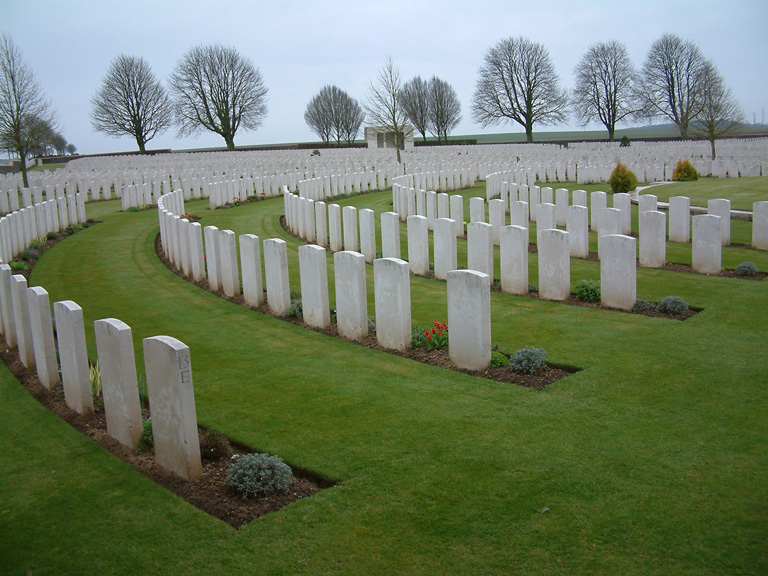 